premio instituto neurociencias 2022APELLIDOS:      NOMBRE:     DNI o PASAPORTE:      TELÉFONOS DE CONTACTO:      -     	DIRECCIÓN DE CORREO ELETRÓNICO:     DIRECCIÓN FÍSICA DE CONTACTO:      TÍTULO DEL ARTÍCULO CON EL QUE OPTA AL PREMIO DEL INSTITUTO DE NEUROCIENCIAS AÑO 2022:      REFERENCIA COMPLETA:      CATEGORÍA A LA QUE OPTA (Neurociencias Básicas  / Neurociencias Aplicada):      UNIVERSIDAD O CENTRO DE INVESTIGACIÓN DESDE EL QUE SE REALIZÓ EL TRABAJO DE INVESTIGACIÓN:      DECLARO QUE EL TRABAJO PRESENTADO NO HA SIDO PREMIADO CON ANTERIORIDAD:          Fdo.:_______________________________ 				    Fecha:     (inserte aquí firma digitalizada o electrónica)Recuerde que debe enviar esta hoja rellena adjuntando los siguientes archivos (escaneados preferiblemente en pdf) a la dirección de correo electrónico: ineurociencias@ugr.es poniendo en el asunto: “Premio INFO2022”Fotocopia del DNI (por las 2 caras) o pasaportePublicación con el que opta al premio en esta convocatoriaCertificado de estar realizando el doctorado o, en su caso, fotocopia del título de Doctor o resguardo de haberlo solicitado. Sus datos personales aportados en el presente formulario serán tratados por la UNIVERSIDAD DE GRANADA, con sede en Avda. del Hospicio, s/n, 18071 Granada, con la finalidad de gestionar su participación en el Premio del Instituto de Neurociencias. Puede ejercitar sus derechos de acceso, rectificación, cancelación y oposición ante la Secretaría General de la Universidad de Granada en la dirección anteriormente indicada mediante solicitud escrita acompañada de copia del DNI. De todo lo cual se informa en cumplimiento del artículo 5 de la Ley Orgánica 15/1999, de 13 de diciembre, de Protección de Datos de Carácter Personal.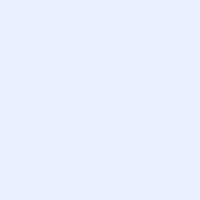 